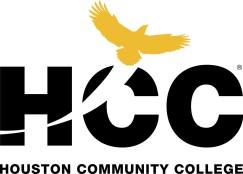 COLEMAN COLLEGE FOR HEALTH SCIENCESPHYSICAL THERAPIST ASSISTANT PROGRAMFall 2018PTHA 1391Special Topics/Physical Therapist AssistantCRN #:17629	Lecture: 	Thurs	09:00AM – 12:00 PM	Room TBD		INSTRUCTORSLead: Karen Somer, PT	Telephone: 713-718-7387	Email: karen.somer@hccs.edu	Office Hrs: Mon 9:00am-12:00pm, Wed.4:00pm-5:00pm, Thurs 8:00am-9:00amRoom 423COURSE DESCRIPTIONTopics address recently identified current events, skills, knowledge, and/or attitudes and behaviors pertinent to the technology or occupation and relevant to the professional development of the student.  This course was designed to be repeated multiple times to improve student proficiency.END OF COURSE OUTCOMESLearning outcomes/objectives are determined by local occupational need and business and industry trends.CREDIT
3 semester hours PREREQUISITESDepartment ApprovalREQUIRED TEXTBOOKSBook Club selection – REFERENCE BOOKSAll text books required in prior classes	STUDENT LEARNING OUTCOMES AND OBJECTIVESUtilizing information taught and demonstrated in lecture and laboratory classes, assigned readings and assignments, the student will be able to demonstrate the following on tests and assignments with at least 75% accuracy by the end of the course for patients with balance and coordination disorders, spinal cord injuries, burns, and lower extremity amputations under the direction and supervision of the physical therapistGiven a list of positioning, anatomical directions, and body movement terms described in class, the student will write out or identify a definition for each term.Given a list of joints in the body and goniometry normal ranges, the student will be able to name the normal range of motion for each joint and identify in palpations landmarks related to that joint.Given a form on which to chart information indicated, the student will:Identify the major joints in the appendicular skeletonIdentify the bones involved in the jointIdentify the type of joint and movement occurring thereinIdentify the muscles which are the prime movers of each of the movements listed and identify the origin and insertion of eachIdentify the nerve supply to each muscle listedIdentify the planes of motion and axis of motion of each joint listedGiven a list of anatomical landmarks and/or muscles discussed in class, the student will be able to palpate and/or identify on a human subject, skeleton, or model:Each anatomical structureMuscle origin, insertion, muscle belly, and muscle fiber directionGiven a list of muscles discussed in class, the student will name the muscle action, demonstrate the action to a human subject, place the subject in the muscle’s antigravity position and have the human subject perform the action correctly.Given the list of nerve innervations, the student will name the muscles and dysfunctions caused by each.Given an activity and a chart, the student will be able to analyze the activity by indicating which joints and motions were involved in the activity, which muscles were needed to perform the motions, and what type of muscle function was involved in the motion.Given a class worksheet, the student will demonstrate knowledge of at least 10 new vocabulary words.Given an activity with a mock scenario, the student will create an efficient study plan.Given a critical thinking activity the student will be able to complete the task showing an improvement when compared to a similar activity done earlier in the semester.Student will be able to reword the question and demonstrate knowledge of what the question is asking.The student will listen to chapters of a book on tape and will be able to glean pertinent information as reflected by a passing grade on a quizATTENDANCE POLICYStudents are expected to be on time and remain present for the entire class.  Being on time, staying throughout the entire class, and exemplary attendance go hand in hand with professionalism.  Students who do not abide by course attendance requirements show a lack of strong personal commitment. Three (3) tardy arrivals (up to 20 minutes late) or early departures (less than 20 minutes) will equal one absence.  Students who arrive more than 20 minutes after the start of class or leave more than 20 minutes before the end of class will be considered absent. All absences will be treated equally, regardless of the reason, and if any absence occurs, the student is responsible for the missed class content and assignments.  Professional courtesy means students should call the program department (713-718-7391) and leave a voicemail or email the lead instructor if they will be late or absent for class.  GRADING POLICIESWithdrawalThe last day for administrative/student withdrawal is posted on the HCC website.  Any student not withdrawn by the posted date will receive the grade earned.Score Computation For individual exams, grades will be rounded according to standard principles as follows:A grade of 74.4 will be recorded at 74A grade of 74.5 will be recorded at 75Academic HonestyStudents can be dismissed from the program for cheating on any graded exams or assignments.  Students dismissed for cheating will not be allowed readmission to the PTA Program. Cheating includes the following, but not limited to:Videotaping or taking pictures of any exam or during class or lab times without express consent of the instructor In possession of a cell phone during an exam or during class or lab times without express consent of the instructorUsing skill sheets or outcomes sheets in the lab test “draw & think” areaCueing a student during a lab test while performing as a patientSharing information about how you or someone else performed on a lab test BEFORE ALL lab exams are fully completed is considered cheating. This includes ANY form of communication to another student including, but not limited to, texting, phoning, email, etc.Copying answers from another studentUsing any technology to look up answers during an examAny homework or class assignment specified to be completed individually is subject to the Academic Honesty PolicyTESTING, GRADING & COURSE REQUIREMENTSThe grand average grade for this course is based on the following components (The student must meet all criteria for the grade):A (overall course grade)      ●   100 % Attendance – no absences, no tardies, no early departuresNo (0) missing, late, or incomplete class assignmentsNo (0) missing, late, or incomplete homework assignmentsAll anatomy exams passed the first time B (overall course grade)No more than one (1) absence plus 1 additional tardy/early departure No more than three (2) missing, late, or incomplete class assignmentsNo more than three (2) missing, late, or incomplete homework assignmentsAll but one anatomy exam passed the first time and that one not passed must be passed on re-exam day C (overall course grade) No more than one (1) absence plus 2 additional tardies/early departures No more than three (3) missing, late, or incomplete class assignmentsNo more than three (3) missing, late, or incomplete homework assignmentsAll but two anatomy exams to be passed the first time and those two not passes must be passed on re-exam day **All but two anatomy exams MUST be passed the first time and ALL failed exams must be passed the second time in order to pass this course!!**Assignments Grading of assignments will be based on prompt completion  and participation All projects and assignments must be completed and submitted on time or a grade of zero (0) will be the grade of record.  If you have questions or concerns about a grade, you must contact the instructor by email.  Any grade adjustments must be made within 48 business hours after receiving the original grade.Theory Exams This course is specifically tailored to meet the student’s needs with regard to success in the PTA program. Students will take a weekly anatomy exam similar to the exams taken in PTHA 1413. Some Anatomy class material will be reviewed. The student will show improvement in exam taking strategies and critical thinking as reflected by the student’s improved work by the end of the semester. TESTING, GRADING & COURSE REQUIREMENTS (continued)HomeworkHomework may be assigned throughout the semester.  Homework may be graded based on completion and/or quality of the work.  Feedback may or may not be given based upon the assignment.  Assignments are to be done individually unless otherwise specified.  Homework assignments as assigned by the instructor must be turned in at the beginning of the class on the due date.  Any homework assignment turned in after the beginning of class on the due date will receive a grade of zero (0). Exam Absences   The policy for exam absences in this class varies from the general PTA Program Policy.  An exam missed due to an absence will be taken on the re-exam day per the Class Calendar.  Due to the attendance policy, this should only be a one-time occurrence.  You will only have this ONE (1) opportunity to take the missed exam for a passing grade.Exam Tardiness   There will be strict adherence to the exam time. A student who arrives late will sacrifice that portion of the total theory exam time.  Theory exams will be stopped at the scheduled end time.  Any student who does not stop at the scheduled end time will receive a grade of “0”.PLAN OF INSTRUCTIONAL PRACTICESAll course content, practice, and instructional techniques assume that the student is practicing under the direction and supervision of a licensed physical therapist.Teaching MethodsThe material in this course will be taught by a combination of lecture, discussions, demonstrations, and/or hands-on practice.  Students may be assigned to assist with instruction, including among other disciplines, to demonstrate understanding of course material.  All instruction assumes the student is under the direction and supervision of a licensed physical therapist.Instructional AidesComputerized presentations, textbooks, handouts, demonstration, models, films, computerized programs, dry erase board, and actual physical therapy equipment may be used in this course.  No instructional aids, especially actual PT equipment, may be used without permission of the instructor.Providing for Individual DifferencesEach student will be treated as an individual with unique learning needs.  Study groups are encouraged.  Instructors have scheduled office hours for individual conferences.SafetySafety will be taught throughout the course including instruction on body mechanics, equipment usage, patient assessment, and patient handling.  Student performance is monitored during lab sessions by instructors.  Practice time must be monitored by an instructor for any modality or technique in which there is a safety risk. Lab skills practice and lab exams will be stopped immediately if students are in danger of injury to themselves or others.  Each student will be apprised of fire exits, fire extinguishers, and participate in campus disaster and fire drills.  Equipment will be calibrated and checked for electrical safety by an outside agency each year before the course using that equipment begins.TESTING, GRADING & COURSE REQUIREMENTS (continued)Class ParticipationIt is necessary for satisfactory course completion that each student demonstrates professionalism, courtesy, enthusiasm, initiative, and compassion for fellow students and instructors. These skills are the basis for success in the physical therapy field.  Students are expected to be active participants in class.  SCANS (Secretary’s Commission on Achieving Necessary Skills)A study was conducted for the Department of Labor by the American Society for Training and Development which identified the seven skills U.S. employers want most in entry level employees.  These skills are motivation to learn, basic skills, communication, teamwork, critical thinking, career development, and leadership.  The following SCANS skills will be emphasized.Thinking SkillsCreative ThinkingDecision MakingProblem SolvingCombining ideas or Information in New Ways EARLY ALERTThe Houston Community College Early Alert program has been established to assist in the overall effort to retain students who are at risk of failing, withdrawing, or dropping a course. This process requires instructional faculty and student support staff to identify students who are performing poorly as early as possible and provide relevant support services to help students overcome their deficiencies. A student is identified when an instructor notices academic or personal difficulties that affect student’s academic performance. The possible problem (s) could be tardiness, missed/failed test scores, excessive absences, or a number of other circumstances.  Once a referral is made counselors will then contact students to discuss the issues and possible solutions to their academic difficulties. COURSE EVALUATIONEGLS3 – Evaluation for Greater Learning Student Survey SystemAt Houston Community College, professors believe that thoughtful student feedback is necessary to improve teaching and learning.  During a designated time, you will be asked to answer a short online survey of researched-based questions related to instruction.  The anonymous results of the survey will be made available to your professors and division chairs for continual improvement of instruction.  Look for the survey as part of Houston Community College Student System online near the end of the term.SERVICES TO STUDENTSColeman College students have many resources available to help them succeed. The Learning Success Center on the first floor of the Coleman College campus offers many services including free tutoring services, Texas Medical Center Library Orientation, weekly workshops for remediation, stress management and test anxiety workshops.  The link to the Learning Success Center is: http://coleman.hccs.edu/about-us/learning-success-center/.  In addition, student success coaches are also available on the fifth floor to assist with any stresses, academic or personal, that may affect academic success.  Students should seek out these services as needed.SERVICES TO STUDENTS WITH DISABILITIES HCCS recognizes its responsibility to not discriminate against anyone who has a documented disability that substantially limits one or more major life activities; has a record of such impairment; or is regarded as having an impairment. Specific policies enable students with documented disabilities who are otherwise qualified, to request accommodations, which would allow them equal access to the College under Section 504 of the Rehabilitation Act of 1973, and under the Americans with Disabilities Act of 1990. Obtaining reasonable accommodations is an interactive process. It begins with the student’s disclosure of his/her disability directly with the ADA Counselor in Ability Services, which is located in room 101 of the Learning Success Center (LSC). The ADA Counselor may also be reached by phone at (713) 718-7376.TITLE IX OF THE EDUCATION AMENDMENTS OF 1972, 20 U.S.C. A§ 1681 ET. SEQ.The Houston Community College is committed to providing a learning and working environment that promotes personal integrity, civility and mutual respect in an environment free of discrimination and harassment on the basis of race, color, religion, sex, gender identity and gender expression, national origin, age, disability, sexual orientation, or veteran status. Sex discrimination includes all forms of sexual and gender-based misconduct. Sex discrimination violates an individual's fundamental rights and personal dignity. HCC is committed to the principle that the working environment of its employees and the classroom environment for students should be free from inappropriate conduct of a sexual or gender-based nature including sex discrimination, sexual assault, sexual harassment, and sexual violence by employees, students or third parties. Sexual and gender-based misconduct is unprofessional and will not be tolerated and is expressly prohibited. Individuals who engage in such conduct will be subject to disciplinary action. Title IX of the Education Amendments of 1972 (“Title IX”), 20 U.S.C. §1681 et seq., is a Federal civil rights law that prohibits discrimination on the basis of sex—including pregnancy and parental status—in educational programs and activities. Students who become pregnant during the program should consult with the Program Director as well as the Ability Services Counselor to be sure they understand their rights under Title IX. In situations that involve absence from class, this consultation may include a discussion about receiving Incomplete Grades instead of a full term withdrawal, the ability to voluntarily leave the program based on agreed terms for return, the opportunity to resume enrollment without being subject to a new admission process, and return with restrictions as long as accommodations provided through Ability Services effectively helps the student meet the Program’s Essential Functions. Students should contact the Counselor in Ability Services for assistance with requesting and receiving academic accommodations due to pregnancy or parental status. Students who believe that they have been the victim of misconduct prohibited by these regulations may submit a compliant to initiate College action. More information regarding your rights under Title IX and compliant forms are available online at: http://www.hccs.edu/district/departments/institutionalequity/title-ix-know-your-rights/ Title IX CoordinatorJames David Cross, Director of EEO/Compliance HCC Office of Institutional Equity 3100 Main, Room 702 P.O. Box 667517 Houston, TX 77266-7517 (713) 718.8271 OIE@hccs.eduThe instructor reserves the right to modify the syllabus as needed during the semester.  Any modifications will be announced during class time.1391 FALL 2018 CALENDAR all classes are 9:00am – 12:00pm08/30  	Syllabus/Calendar		Transfer Lab with Nursing Students                   Wear Lab Clothes and Sneakers                    MUST bring a Gait Belt09/13		Anatomy Exam One – Terms Reading Club 			Critical Thinking Activities/Study Skills09/20 	Anatomy Exam Two – CNS/PNS/ANSReview of Exam OneReading Club 			Critical Thinking Activities/Study Skills09/27		Anatomy Exam Three – Head/Neck/TrunkReview of Anatomy Exam TwoReading Club 			Critical Thinking Activities/Study Skills10/04		Anatomy Exam Four – ShoulderReview of Anatomy Exam ThreeReading Club 			Critical Thinking Activities/Study Skills10/11		Anatomy Exam Five - Elbow		Review of Anatomy Exam Four			Reading Club     			Critical Thinking Activities/Study Skills10/18  	Anatomy Exam Six - HandReview of Anatomy Exam Five			Reading Club     			Critical Thinking Activities/Study Skills10/25		Lumbar Plexus Exam			Review of Anatomy Exam SixReading Club 			Critical Thinking Activities/Study Skills11/01		Anatomy Exam Seven - HipReview of Anatomy Exam – Lumbosacral Plexus			Reading Club 			Critical Thinking Activities/Study Skills11/08		Anatomy Exam – Eight		Review of Anatomy Exam Seven                   Reading Club 			Critical Thinking Activities/Study Skills11/15	         Anatomy Exam NineReview of Anatomy Exam Eight			Reading Club 			Critical Thinking Activities/Study Skills11/29		Review of Anatomy Exam Nine			Reading Club 			Critical Thinking Activities/Study SkillsALL MAKE UP EXAMS		LAST OFFICIAL CLASS12/06		EVERYONE WILL COME TO CLASS TODAY AND TAKE ONE EXAMPATHOLOGLY FINAL for students who passed Pathology		or		DATA FINAL for students who passed Data		or                   PHYSICAL AGENTS for students who do NOT need to take Path or Data	01/10		STUDENTS WILL TAKE ALL REMAINING EXAMS needed before starting 		         this Spring Semester			9:00AM                            1:30PMTHERE MAY BE CHANGES IN THIS SCHEDULEANY CHANGES IN THIS SCHEDULE WILL BE ANNOUNCED AND PUT IN WRITING